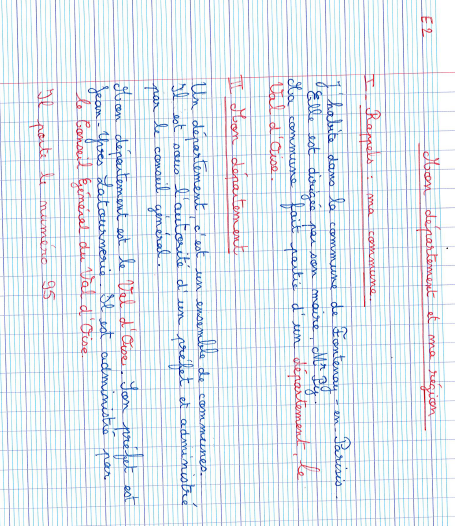 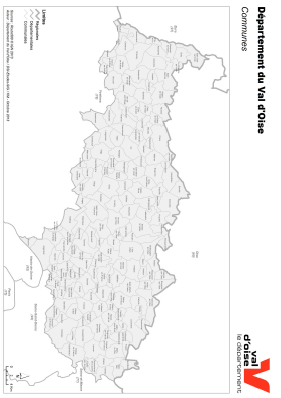 Lundi 8 juinDécouper et coller dans le cahier bleu côté espace le début de cette  leçon puis coller et faire le document carte du val d’oise Puis coller et lire le document Notre région l’Ile de France  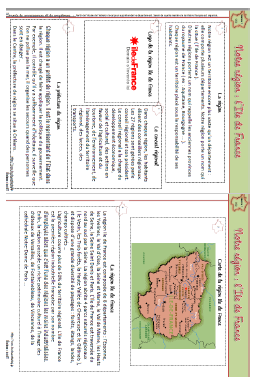 et répondre au document Une région l’Île de France  puis le coller.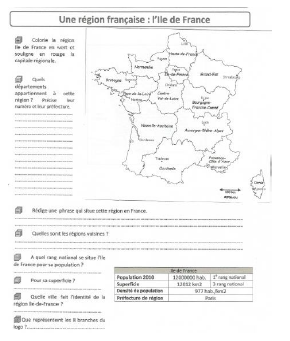 Voici la correction ci-dessous :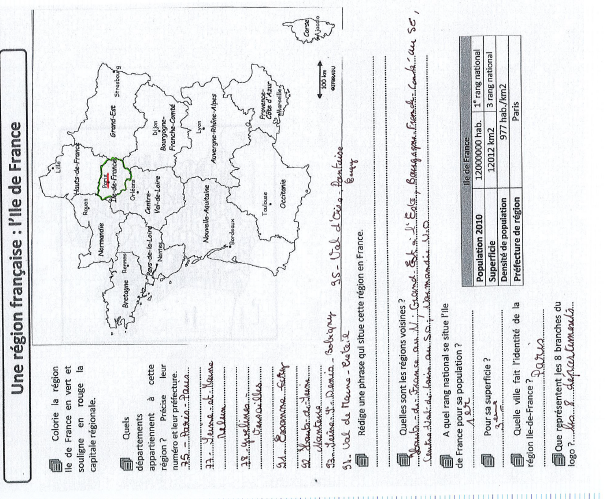 Mardi 9 juinLire découper et coller la leçon ci-dessous en réalisant les consignes du plan de travail.Les cartes sont dans le pdf Documents département et région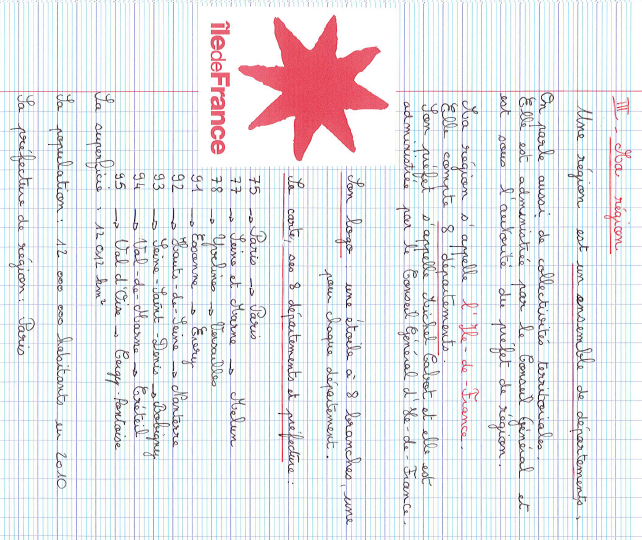 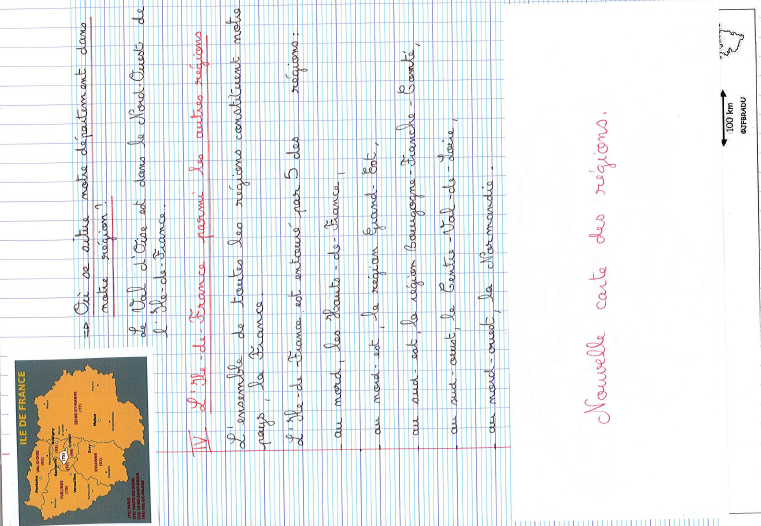 